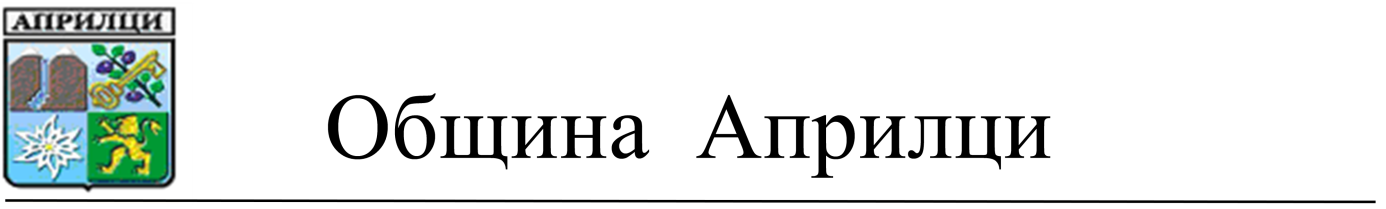 Приет с Решение №…………, Протокол № ……../ …….. .11.2020 г. на Общински съвет - АприлциОрганизатор/иДата на провежданеДата на провежданеМясто на провежданеНаименование на събитиетоНаименование на събитиетоПартньорНЧ „Св. Св. Кирил и Методий - 1902 г.” – с. Велчево 06.01.2020 г.06.01.2020 г.С. ВелчевоЙордановден;Мъжко хоро във водите на р. ВидимаЙордановден;Мъжко хоро във водите на р. ВидимаОбщина АприлциНЧ „Светлина – 1895 г.” – кв. Ново село22.02.2020 г.22.02.2020 г.Площад „Априлско въстание”Празник на сланината и греяната ракияПразник на сланината и греяната ракияОбщина Априлци и др.Община Априлци03.03.2020 г.03.03.2020 г.Площад „Новоселско въстание”Ден на освобождението на БългарияДен на освобождението на БългарияСУ „Васил Левски”Община АприлциТП ДЛС „Русалка” – гр. АприлциНЧ „Просвета-1927г.” – кв. Видима07.03.2020 г.07.03.2020 г.Местността „Маринска” – кв. Видима, гр. АприлциТодоровденТодоровденНЧ „Бъдеще – 1894 г.”- кв.  Острец22.03.2020 г.22.03.2020 г.Центъра на кв. ОстрецДен на овощаря; Първа пролетДен на овощаря; Първа пролетОбщина АприлциНЧ „Бъдеще – 1894 г.”- кв.  Острец13.04.2020 г.13.04.2020 г.Центъра на кв. ОстрецПанихида в памет на загиналите жители на кв. Острец във войнитеПанихида в памет на загиналите жители на кв. Острец във войнитеОбщина АприлциОбщина Априлци     Община Априлци30.04.2020 г.30.04.2020 г.30.04.2020 г.30.04.2020 г.Паметна плоча на свещеник Иван Ковашки – кв. Ново селоПаметна плоча на загиналите от Ново село във войните за Национално обединениеПочитане паметта на свещеник Иван КовашкиПочитане паметта на загиналите от Ново село във войните  за Национално обединениеПочитане паметта на свещеник Иван КовашкиПочитане паметта на загиналите от Ново село във войните  за Национално обединениеНД „ТРАДИЦИЯ” РК „34 – Троянски полк” – Априлци – ТроянНД „ТРАДИЦИЯ” РК „34 – Троянски полк” – Априлци – ТроянНЧ „Просвета – 1927 г.” – кв. Видима30.04.2020 г.30.04.2020 г.НЧ „Просвета – 1927 г.” – кв. ВидимаМитинг - заря в памет на загиналите във войнитеМитинг - заря в памет на загиналите във войнитеОбщина АприлциНЧ „Просвета – 1927 г.” – кв. Видима01.05.2020 г.01.05.2020 г.НЧ „Просвета – 1927 г.” – кв. Видима    Св. Пророк Йеремия    Св. Пророк ЙеремияОбщина АприлциОбщина АприлциОбщина Априлци09.05.2020 г.Девически манастир „Света Троица”; площад  „Априлско въстание”Девически манастир „Света Троица”; площад  „Априлско въстание”Събор на Новоселските мъченициСУ „Васил Левски”; Народните читалища в Община АприлциОбщина Априлци; НЧ „Петър Берон - 1927 г.” – кв. Зла река;НД „ТРАДИЦИЯ” РК „ 34 – Троянски полк” – Априлци – ТроянОбщина Априлци; НЧ „Петър Берон - 1927 г.” – кв. Зла река;НД „ТРАДИЦИЯ” РК „ 34 – Троянски полк” – Априлци – Троян24.05.2020 г.Местност „Черен паметник” – кв. Зла рекаМестност „Черен паметник” – кв. Зла рекаВъзстановка на събитията при Дебневския боаз;Художествена програма Регионално туристическо сдружение „Тур клуб Ремарк” и Младежки клуб за пешеходен и велотуризъмРегионално туристическо сдружение „Тур клуб Ремарк” и Младежки клуб за пешеходен и велотуризъм06.06.2020 г.Велообиколка около град Априлци и село Скандалото, Община АприлциВелообиколка около град Априлци и село Скандалото, Община Априлци„Байканджии - 2020” – състезание по планинско колоездене – гр. АприлциОбщина Априлци;собственици на хотели и къщи за гости от туристическия бранш в Община АприлциНЧ „Св. Св. Кирил и Методий - 1902 г.” – с. ВелчевоНЧ „Св. Св. Кирил и Методий - 1902 г.” – с. Велчево20.06.2020 г.НЧ „Св. Св. Кирил и Методий - 1902 г.” – с. ВелчевоНЧ „Св. Св. Кирил и Методий - 1902 г.” – с. ВелчевоОтбелязване на 144 г. от залавянето на Велчо Ночев, възстановка на събитиетоОбщина Априлци;НД „ТРАДИЦИЯ” РК „ 34 – Троянски полк” – Априлци – ТроянНЧ „Бъдеще – 1894 г.”- кв.  ОстрецНЧ „Бъдеще – 1894 г.”- кв.  Острец20.06.2020 г.Центъра на кв. ОстрецЦентъра на кв. ОстрецXX „Балкански събор на българската песен – 2020 г.”Община АприлциНЧ „Светлина – 1895 г.” – кв. Ново селоНЧ „Светлина – 1895 г.” – кв. Ново село25 и 26.07.2020 г.Площад „Априлско въстание”Площад „Априлско въстание”XX  Национален фолклорен фестивал „Искри от миналото” Община АприлциНЧ „Св. Св. Кирил и Методий - 1902 г.” – с. ВелчевоНЧ „Св. Св. Кирил и Методий - 1902 г.” – с. Велчево01.10.2020 г.НЧ „Св. Св. Кирил и Методий - 1902 г.” – с. ВелчевоНЧ „Св. Св. Кирил и Методий - 1902 г.” – с. Велчево„Покров Богородичен”, курбан за здраве, празник на параклиса в с. ВелчевоОбщина АприлциНЧ „Просвета – 1927 г.” – кв. Видима26.10.2020 г.26.10.2020 г.НЧ „Просвета – 1927 г.” – кв. ВидимаНЧ „Просвета – 1927 г.” – кв. ВидимаДимитровденОбщина АприлциНЧ „Св. Св. Кирил и Методий - 1902 г.” – с. Велчево и църква „Св. Архангел Михаил” – с. Скандалото08.11.2020 г.08.11.2020 г.С. СкандалотоС. СкандалотоАрхангеловден; Празник на с. СкандалотоОбщина АприлциОбщина Априлци05.12.2020 г.05.12.2020 г.Площад „Априлско въстание”Площад „Априлско въстание”Тържествено запалване на светлините на Коледната елха НЧ „Светлина – 1895 г.”, СУ„Васил Левски”, ДГ „Априлче”